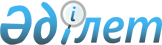 О присвоении наименований улицам сел Павловского сельского округа
					
			Утративший силу
			
			
		
					Решение акима Нелюбинского сельского округа Тарановского района Костанайской области от 2 ноября 2009 года № 1. Зарегистрировано Управлением юстиции Тарановского района Костанайской области 1 декабря 2009 года № 9-18-104. Утратило силу решением акима Павловского сельского округа Тарановского района Костанайской области от 12 марта 2018 года № 1
      Сноска. Утратило силу решением акима Павловского сельского округа Тарановского района Костанайской области от 12.03.2018 № 1 (вводится в действие по истечении десяти календарных дней после дня его первого официального опубликования).

      Сноска. В заголовке и по всему тексту решения слова "Нелюбинского" заменены словами "Павловского" решением акима Павловского сельского округа Тарановского района Костанайской области от 25.04.2014 № 2 (вводится в действие по истечении десяти календарных дней после дня его первого официального опубликования).
      В соответствии с пунктом 1 статьи 35 Закона Республики Казахстан от 23 января 2001 года "О местном государственном управлении и самоуправлении в Республике Казахстан" и подпунктом 4) статьи 14 Закона Республики Казахстан от 8 декабря 1993 года "Об административно-территориальном устройстве Республики Казахстан", аким Павловского сельского округа РЕШИЛ:
      1. Присвоить наименования безымянным улицам села Нелюбинка  Павловского сельского округа:
      1) безымянной улице № 1 – улица Центральная
      2) безымянной улице № 2 – улица Целинная
      3) безымянной улице № 3 – улица Карла Маркса
      4) безымянной улице № 4 - улица Озерная
      5) безымянной улице № 5 - улица Молодежная
      2. Присвоить наименования улицам села Барсуковка Павловского сельского округа:
      1) безымянной улице № 1 – улица Школьная
      2) безымянной улице № 2 - улица Нижняя
      3) безымянной улице № 3 - улица Верхняя
      3. Настоящее решение вводится в действие по истечении десяти календарных дней после дня его первого официального опубликования.
					© 2012. РГП на ПХВ «Институт законодательства и правовой информации Республики Казахстан» Министерства юстиции Республики Казахстан
				
Л. Мухамедина
